    TENDER NOTICE NO.346/2018OF TENDER FORM RS 0/-)Issue Date: 14-05-2018						    Closing Date: 05-06-2018/201Terms & Conditions shall be as under:Quotations shall be accepted only on Tender Document to be collected from our Purchase section on deposit of Rs.1000/- cash (bank receipt available from PITAC cash section) as Tender Fee (Non Refundable) at NBP PCSIR Branch, Lahore during working hours. The Bidders are required to quote for items mentioned in the list given in the Tender Document. Detailed Technical specifications are available in Annexure – 01 of Tender Document.The earnest money at the rate of 5% of the total Quoted value in the shape of deposit at call or a bank guarantee issued by a scheduled bank in the name of Director General PITAC, Lahore must accompany with the offer Tender, without earnest money will be rejected.  Bidding will be conducted under National Competitive Bidding Procedure as per the provisions of Public Procurement Rules-36(b) single stage, two envelopes procedure-(PPRA-2004-2010). The quotation in sealed envelope should reach to Dy. Director Purchase PITAC, Lahore on or before the above mentioned Receiving Date at 11:00 AM, Technical bids will be opened on the same day at 12:30 PM. Financial bids of the qualifying bidders will be opened later on, date will be communicated to the technically qualified firms.The bid of any bidder shall be declared non-responsive if he is found involved in litigation with any government or semi-government department. Tender No. should be mentioned on the envelope.Rates should be inclusive of all government Taxes. Tax exempted items should be clearly mentioned.The bidder will provide training manuals and hands-on-training of equipment to PITAC officials at PITAC HQ. Lahore.Minimum 02 years spare parts and service warranty will be responsibility of the bidder.Original equipment manuals and authorized company certificate is required along with the bidding documents.Options are not allowed against any item. Government Taxes will be deducted at the time of payment as per Government prescribed rates.PITAC reserves the right to reject all bids as per rule 33 PPRA 2004.Quoted rates/price shall remain valid for a period of 3 months.The bidders will attach their respective valid copies of NTN and Previous Experiences. The firm has to submit an affidavit being not blacklisted from any Department.Further, personal convincing, recommendation or unauthorized practices for getting the Contract, will also disqualify the bidders. Delivery of items shall be made at PITAC Store Section, Lahore.Total payment will be made after the delivery of all items. If any clarification is required, the query may be sent to the Deputy Director Purchase through registered courier, e-mail or fax, at least 07 days prior to the date fixed for submission of bids. All replies to the queries or addendum etc. shall be considered part of the bidding documents and should be signed and submitted along with the Bid. 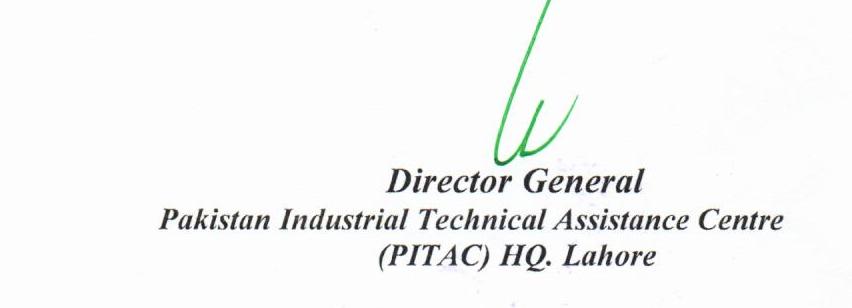 PAKISTAN INDUSTRIAL TECHNICAL ASSISTANCE CENTRE (PITAC)234 – Ferozepur Road Lahore – 54600PABX:042-99230702,99230699 FAX:042-99230589Email: info@pitac.gov.pk URL:www.pitac.gov.pkMinistry of Industries & Production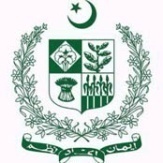 Sr. No.Description (Electrical Power Lab Tools & Equipment)QtyRemarksAC/DC Machines Lab Trainer01Details are available in the Tender Document1PH. / 3PH.TRANSFORMER  & MOTOR TRAINER / KIT01Details are available in the Tender DocumentDIGITAL ELECTRONICS TRAINER01Details are available in the Tender DocumentIndustrial Electronics Trainer01Details are available in the Tender DocumentOscilloscope Digital 20MHz, Triggering02Details are available in the Tender DocumentPower Clamp on Meter Digital02Details are available in the Tender DocumentClamp on Tester Digital03Details are available in the Tender DocumentTachometer Digital:03Details are available in the Tender DocumentPower Factor Meter Portable  02Details are available in the Tender DocumentWattmeter Portable single phase 05Details are available in the Tender DocumentWattmeter Portable three phase 02Details are available in the Tender DocumentKVAR Meter Portable 3-phase AC:02Details are available in the Tender DocumentMDI Meter single phase.01Details are available in the Tender DocumentMultimeter Analog 05Details are available in the Tender DocumentMultimeter Digital05Details are available in the Tender DocumentAmmeter DC Portable 03Details are available in the Tender DocumentAmmeter AC/DC Portable 03Details are available in the Tender DocumentAmmeter AC/DC Portable 03Details are available in the Tender DocumentVoltmeter AC/DC Portable 03Details are available in the Tender DocumentOhm meter Portable Analog03Details are available in the Tender DocumentFrequency Meter Portable02Details are available in the Tender DocumentPower Supply AC/DC Digital02Details are available in the Tender DocumentPrototype board05Details are available in the Tender DocumentBattery Charger04Details are available in the Tender DocumentHydrometer05Details are available in the Tender DocumentMeggar Manual 1000V, 500M ohm,01Details are available in the Tender DocumentInsulation and Continuity Tester Analog01Details are available in the Tender DocumentEarth Tester Analog01Details are available in the Tender DocumentPhase Sequence Meter02Details are available in the Tender DocumentSynchronoscope 96 x 9602Details are available in the Tender DocumentStroboscope Digital02Details are available in the Tender DocumentStop Watch Digital03Details are available in the Tender DocumentEnergy Meter Three phase Analog: 40A05Details are available in the Tender DocumentResistance Decade Box 01Details are available in the Tender DocumentInductance Decade Box01Details are available in the Tender DocumentCapacitance Decade Box01Details are available in the Tender DocumentRheostat Air core 200 ohm 2.5 – 3A02Details are available in the Tender DocumentRheostat Air core 100 ohm 2.5 – 3A02Details are available in the Tender DocumentRheostat Air core 25 ohm 2.5 – 3A02Details are available in the Tender DocumentSpring Balance Capacity 50kg02Details are available in the Tender DocumentAC Voltage Transducer02Details are available in the Tender DocumentPower Line Transducer02Details are available in the Tender Document3-Phase Transducer 5kVA variable01Details are available in the Tender DocumentSingle phase Transducer 3kVA 01Details are available in the Tender DocumentCurrent Transformer (portable)03Details are available in the Tender DocumentPotential Transformer03Details are available in the Tender DocumentProtection Relays (Analog / Digital)02Details are available in the Tender DocumentTool Kit Standard for Students12Details are available in the Tender DocumentTool Kit Standard for Electrical Lab06Details are available in the Tender DocumentMotor winding machine (local) manual02Details are available in the Tender DocumentElectric Iron Automatic 1000W02Details are available in the Tender DocumentMicrowave oven 26 lit02Details are available in the Tender DocumentElectric Toaster 2 slice automatic 02Details are available in the Tender DocumentElectric Juicer, blender grinder02Details are available in the Tender DocumentHair Dryer 800-1000W02Details are available in the Tender DocumentElectric Steam Iron 01Details are available in the Tender DocumentWashing Machine 01Details are available in the Tender DocumentRefrigerator Medium01Details are available in the Tender DocumentWindow type air conditioner 1.5 Ton01Details are available in the Tender DocumentElectric Blower  (1/8 HP), 230 v,50Hz01Details are available in the Tender Document